MATEMATIKAAli si ugotovil/a, da je v včerajšnji preglednici napaka. Črta MB – KR! Se opravičujem za neprevidnost.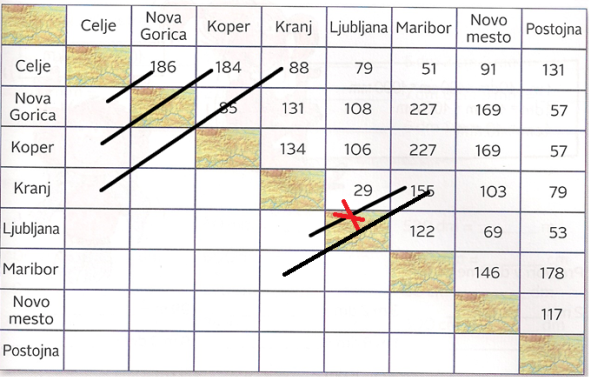 Reši naloge v Računanje je igra na straneh 53 in 54.Ponovi še merske enote:MERIMO DOLŽINO1 km = 1000 m1 m = 10 dm = 100 cm = 1000 mm1 dm = 10 cm = 100 mm1 cm = 10 mmSLOVENŠČINAMislim (upam), da z včerajšnjimi nalogami nisi imel/a težav. Preveri pa rešitve za 11. nalogo:bolj velik – večji, najbolj mlad – najmlajši, najbolj dobra – najboljša, bolj drag – dražjinajbolj visoka – najvišja, bolj lahka – lažja, najbolj zanimivo – najzanimivejše, bolj poceni – cenejšoNaloge, ki jih boš danes reševal, uvrščamo med pravopisne naloge. Dobro si poglej Polonin odgovor Tomažu v 2. nalogi. Če si v dvomih glede rabe črke, dodaj samoglasnik!Storš ali storž? Storža ne storšaReši naloge na straneh 109 in 110.TJA – video ura ob 9.00Delali bomo v učbeniku na strani 47 in v DZ na straneh 39, 83 in 93 s posnetki 2.12, 2.13, 2.14.cooker – štedilnik			fridge – hladilnik		living room- dnevna sobasofa – kavč/sedežna/zofa	phone - telefonŠPORT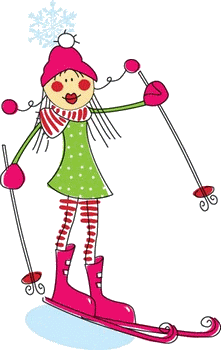 TELOVADIMO Z OLIMPIJKO VESNO FABJANPridružite se naši bronasti olimpijki in nekdanji vrhunski tekačici na smučeh, ko z vami deli super nasvete za vadbo doma. Vesna je lansko leto končala svojo športno kariero, zato nasvete kako ostati zdrav in poln energije z veseljem deli z nami. https://www.youtube.com/watch?v=Sc5-aPOijm4&feature=emb_title&fbclid=IwAR1aK1iIyxvIPl9x0vMJ50PrRETtG6F7YWBh_P1cw9kX2XtTjlTNHtXTLlMUčiteljica športaKolesarski Po elektronski pošti si dobil priponko, kako dostopaš do simulacije kolesarskega izpita.S pomočjo teh vprašanj ponavljaj snov za kolesarski izpit.V spletni brskalnik vpiši KOLESAR: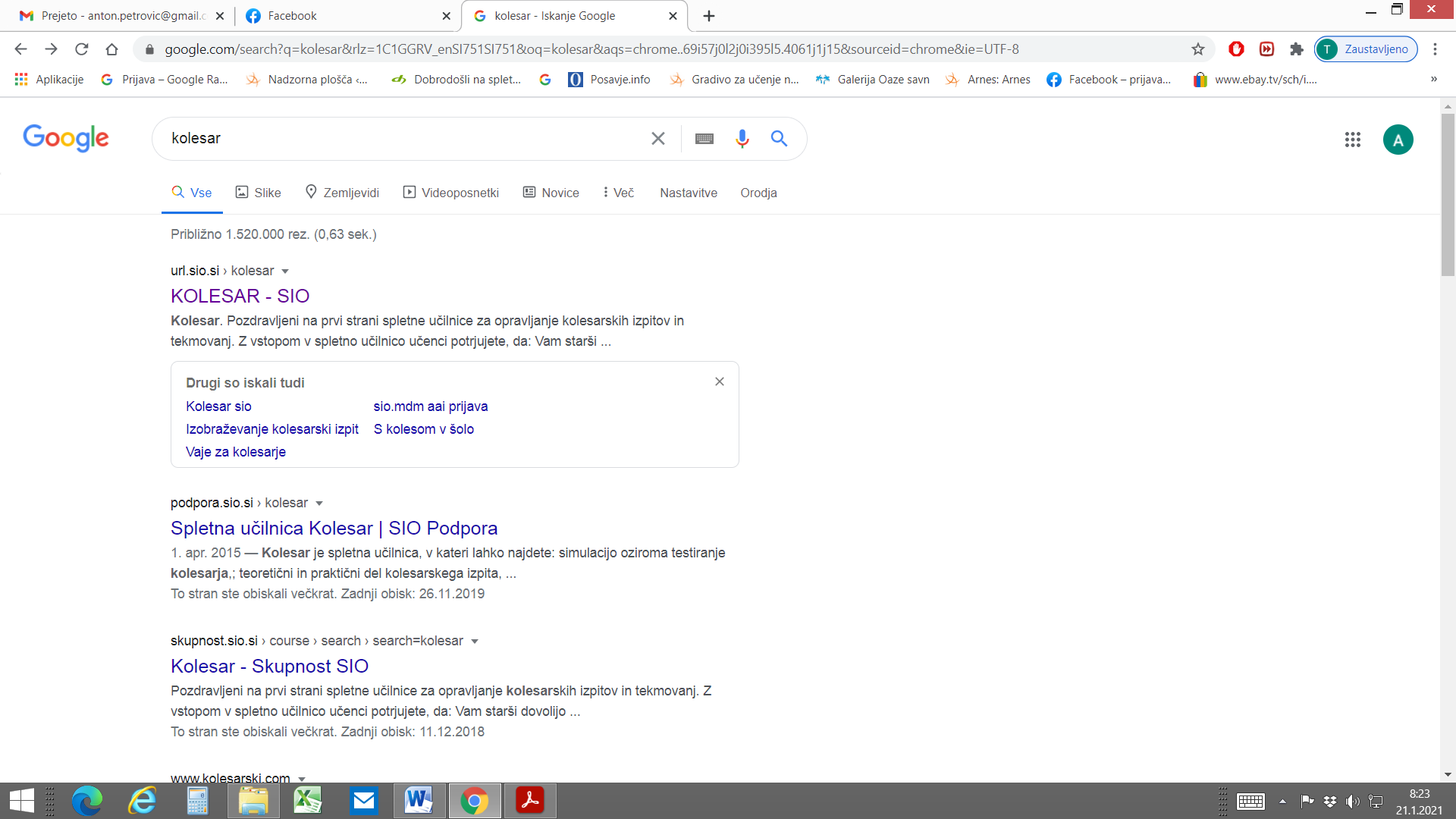 Odpre se: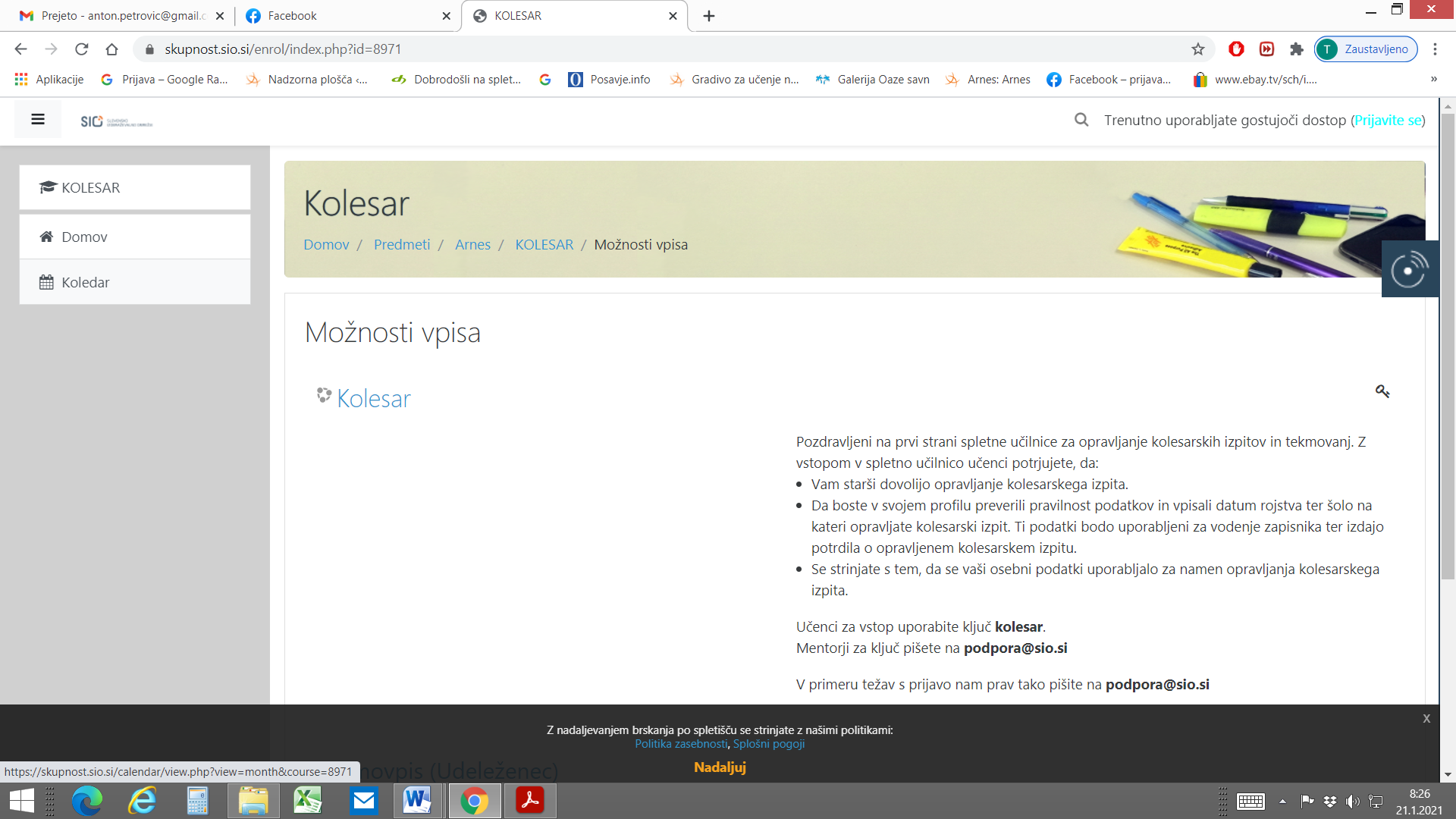 V zgornjem desnem kotu je (Prijavite se): 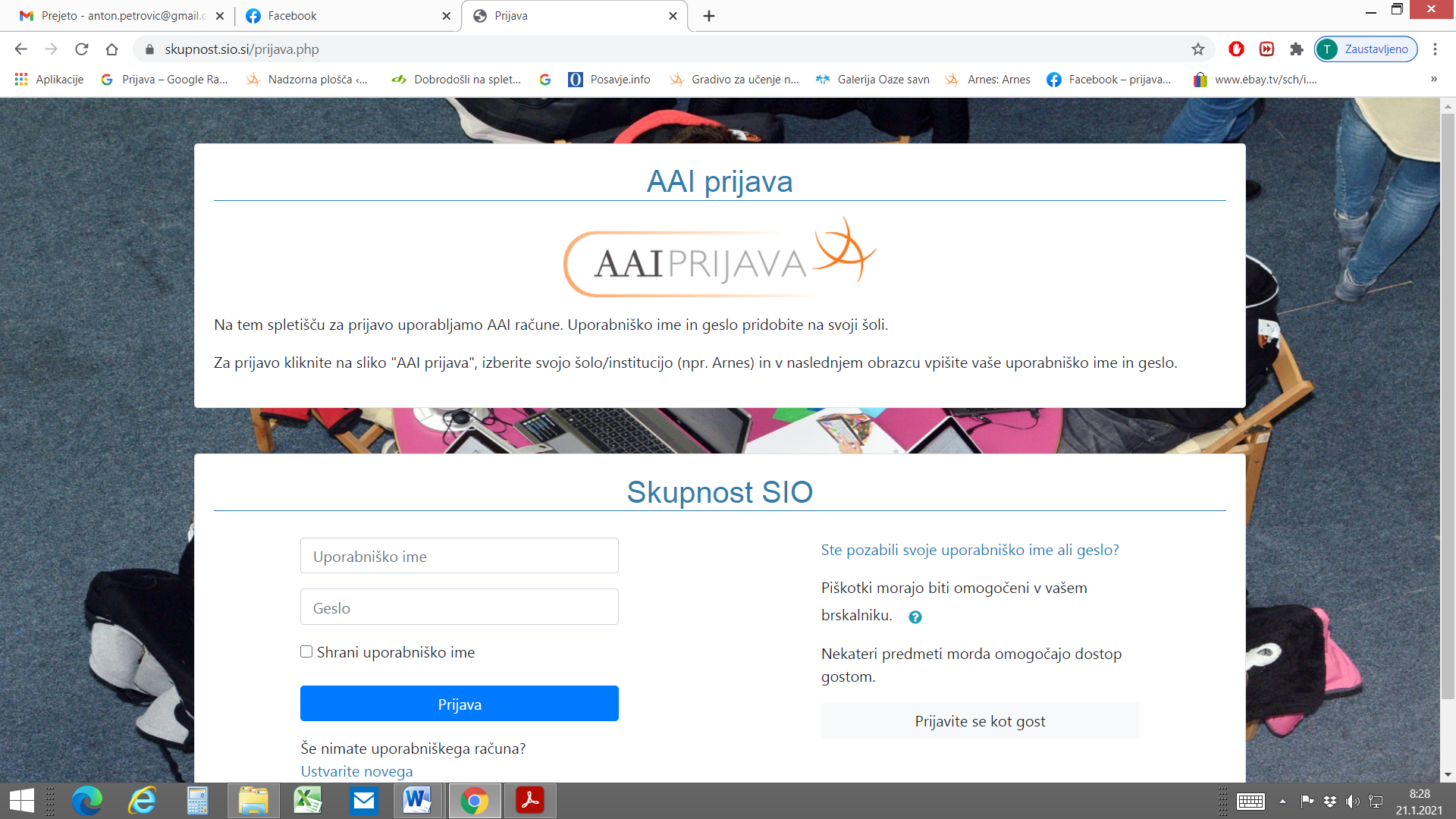 Izbereš AAI prijava: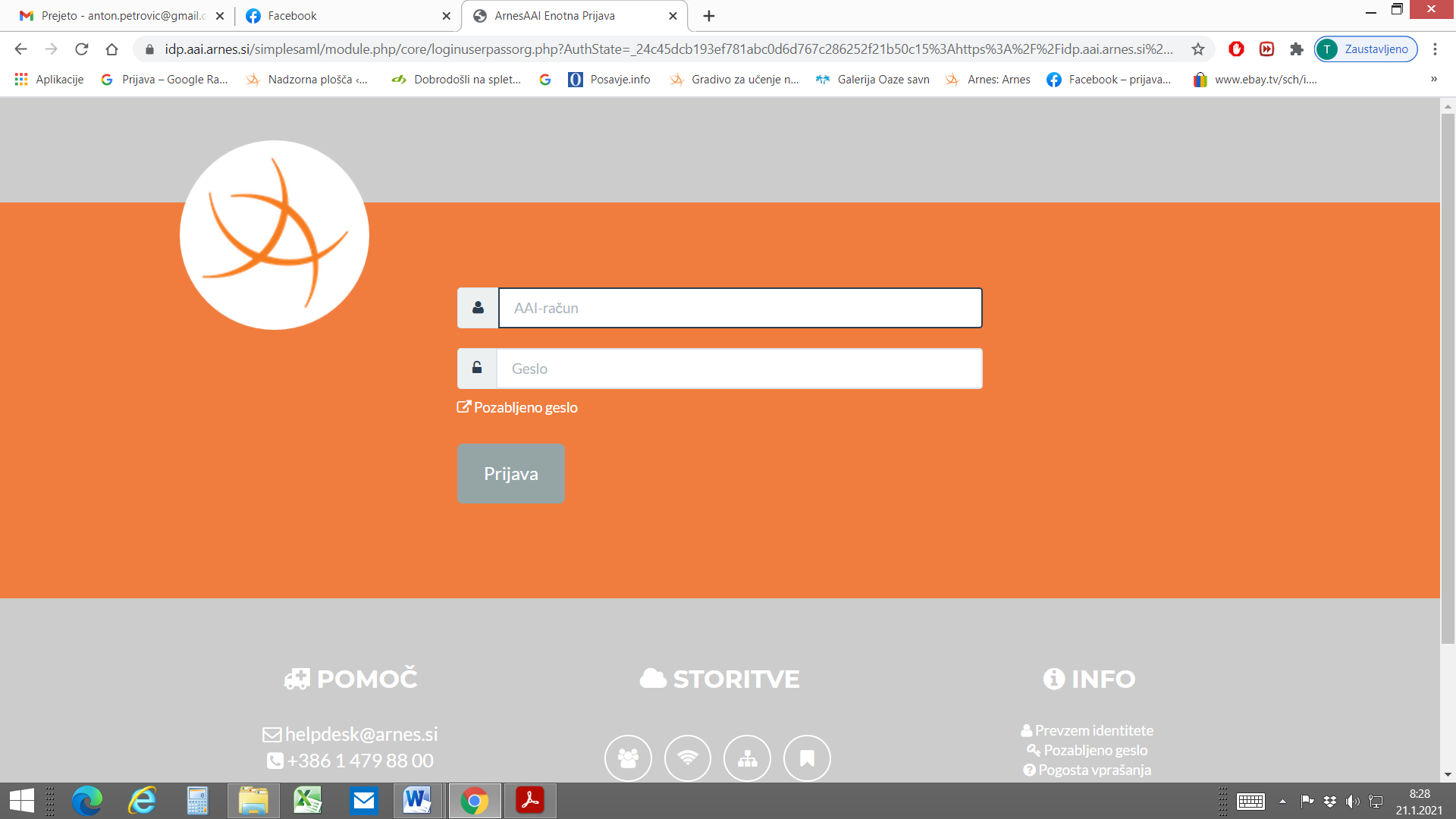 AAI račun:  vaš naslov ….@ossenovo.si in spodaj geslo (Teamsi).Potem pa izbereš šolo, kjer je dovolj, da vpišeš XIV in ti računalnik sam da našo šolo. Potrdiš vse, kar moraš in greš na simulacijo izpita.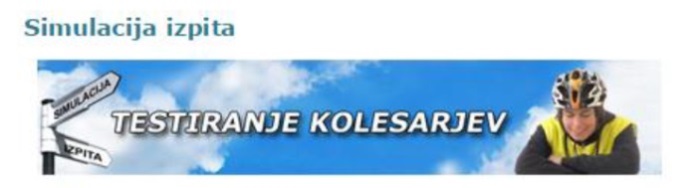 Izberi možnost mesto!Ključ za vstop je beseda kolesar.Primer vprašanja 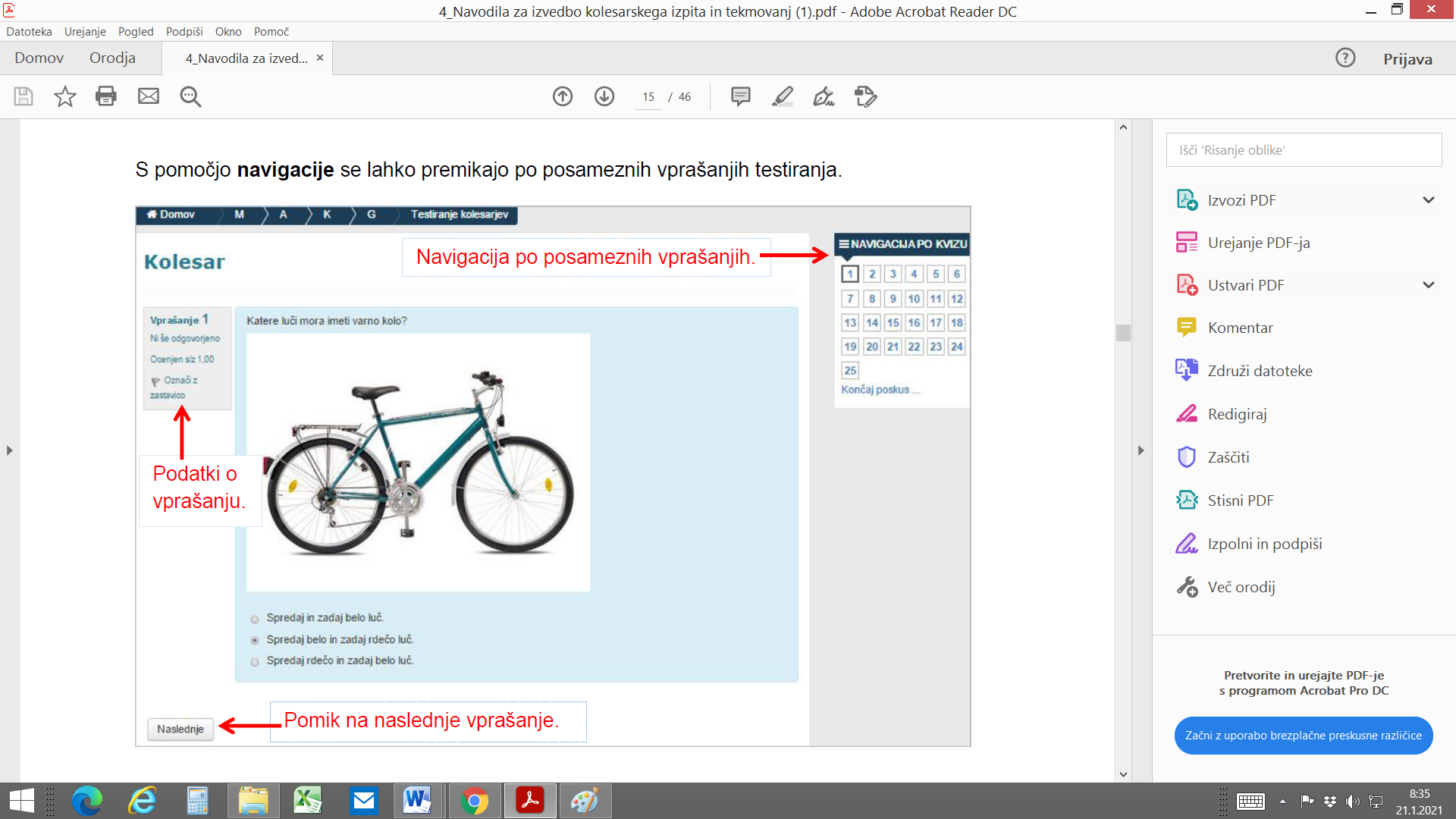 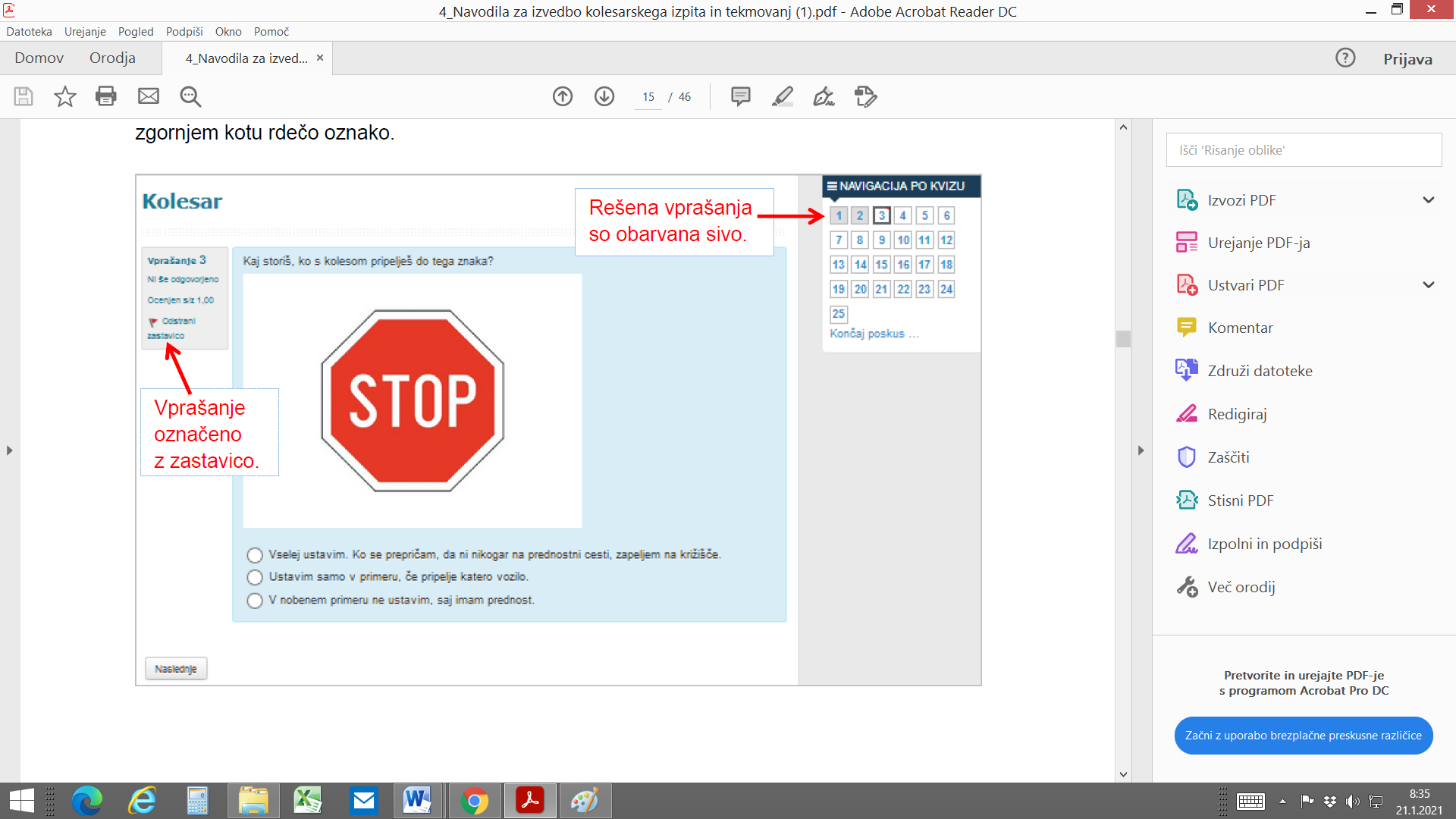 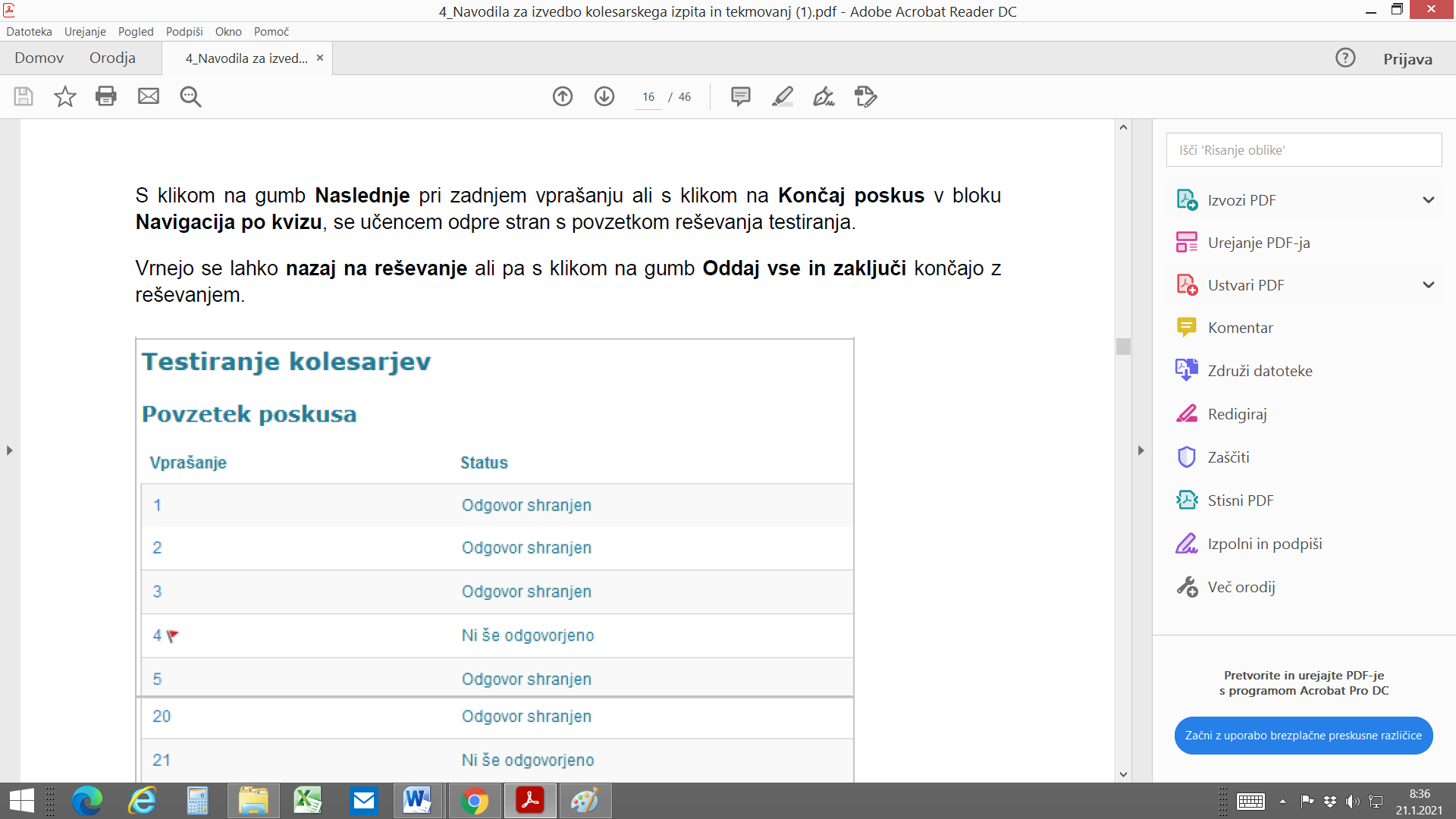 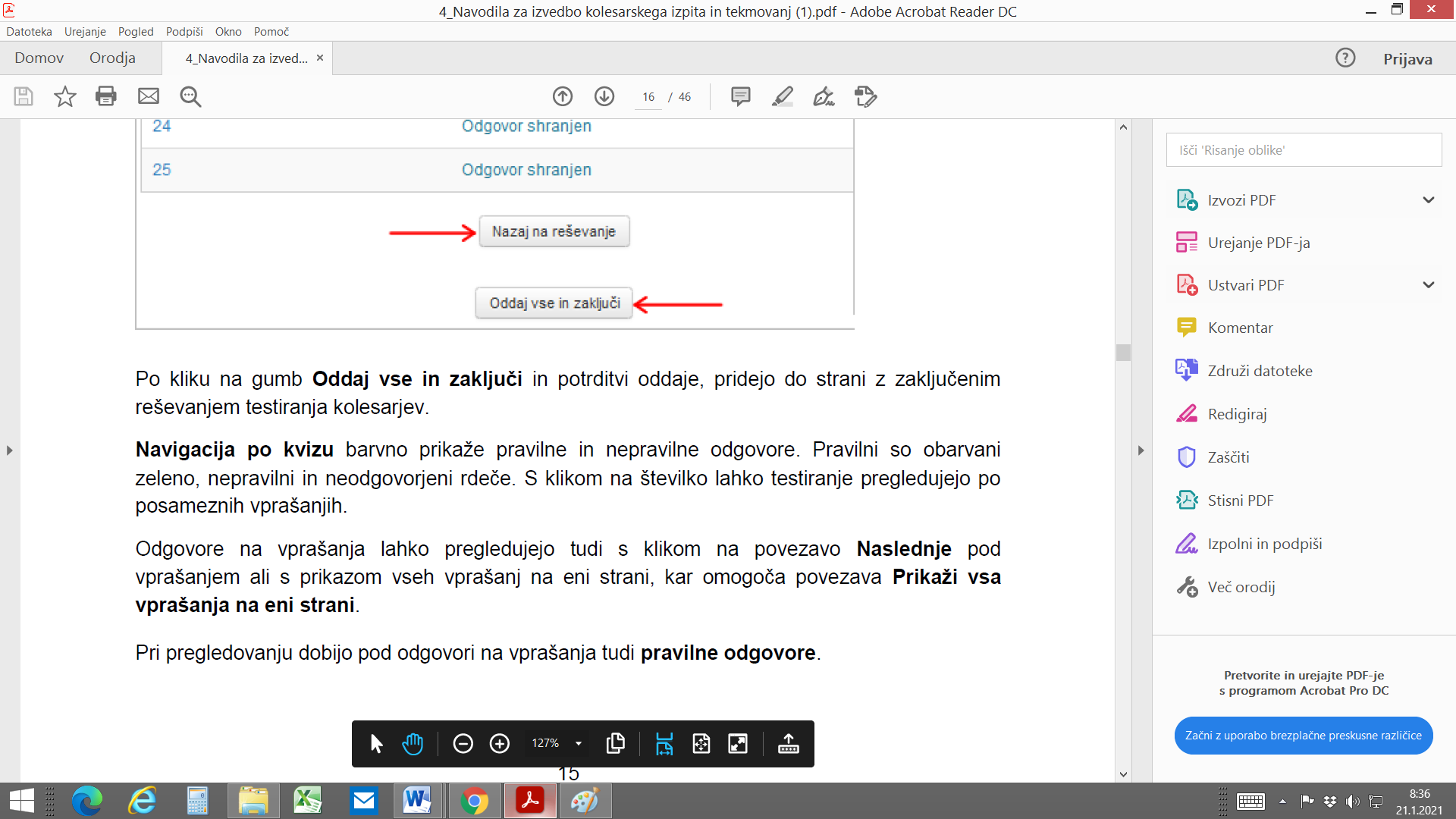 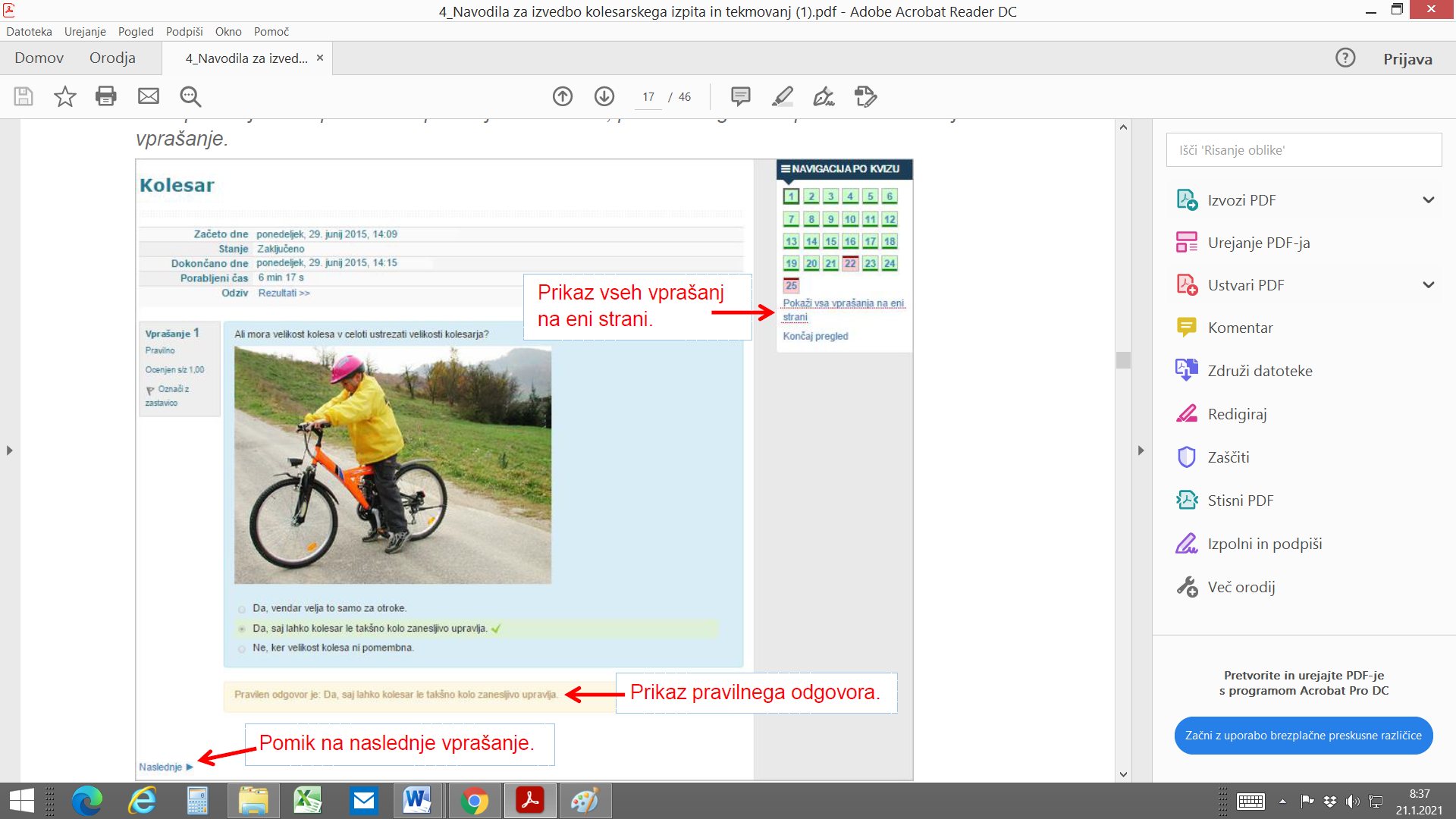 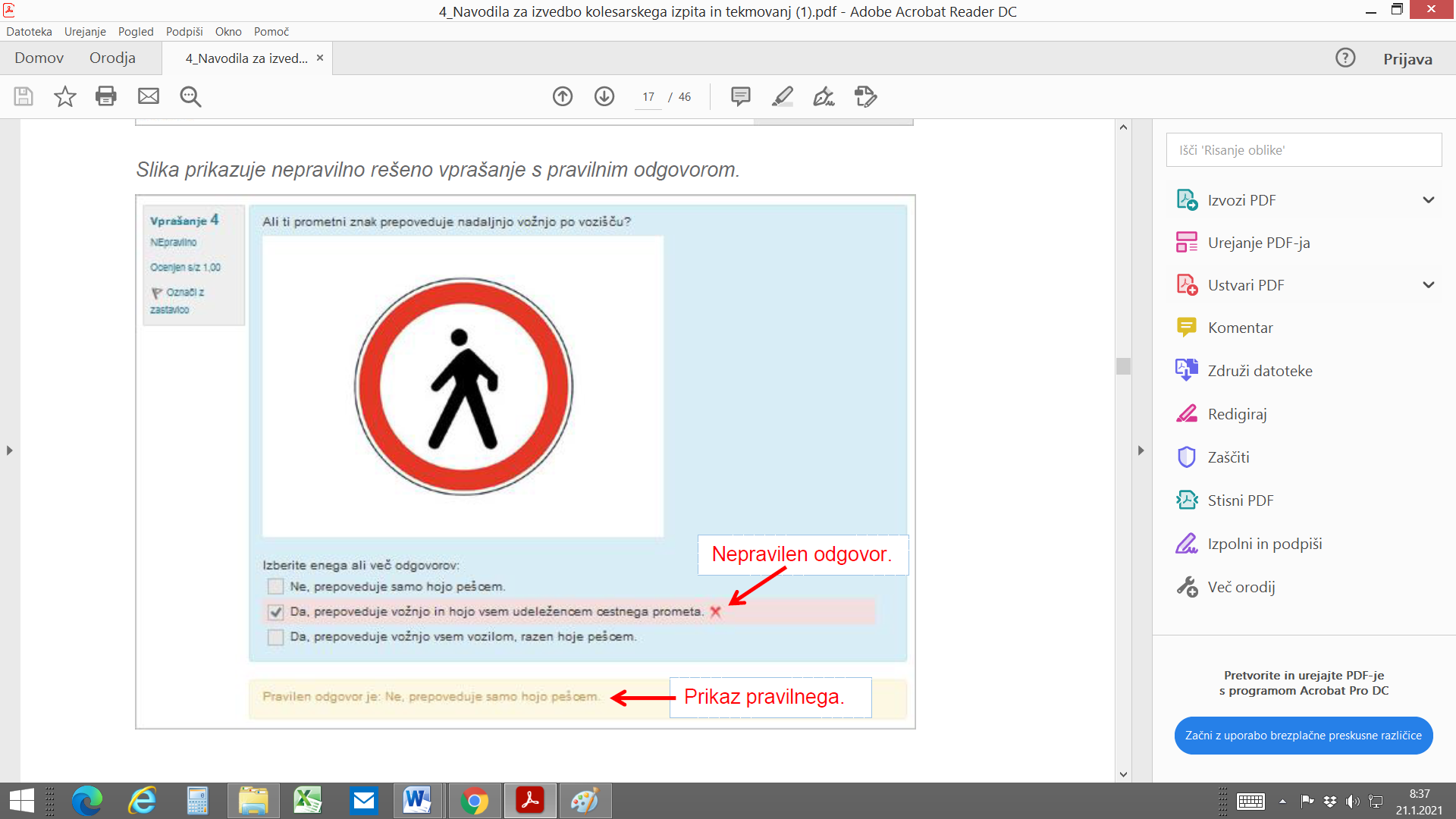 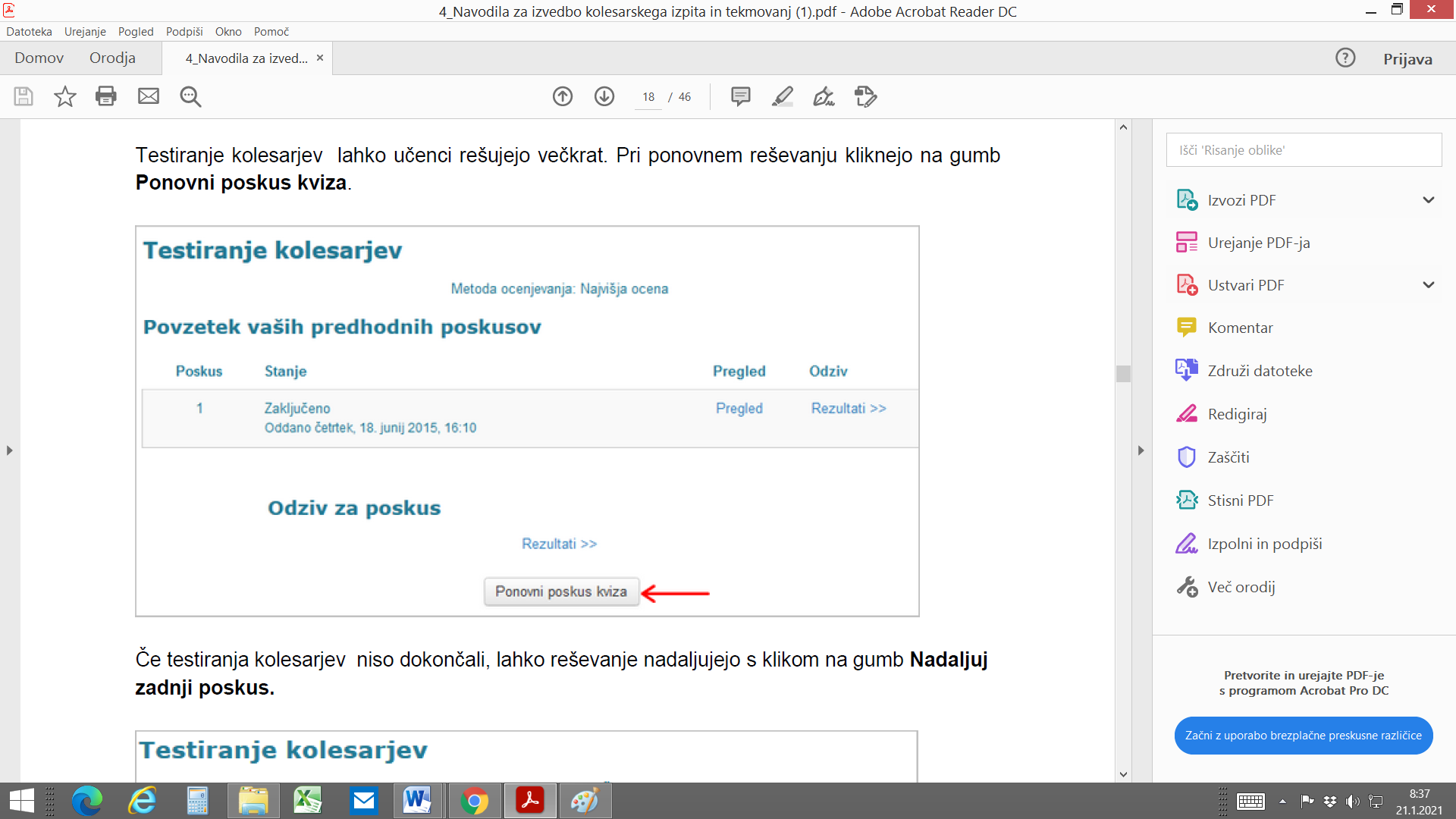 Ker imam, kot mentor, dostop do vseh vaših reševanj, bom videl, katera vprašanja vam še povzročajo težave in vam bom pripravil dodatno gradivo.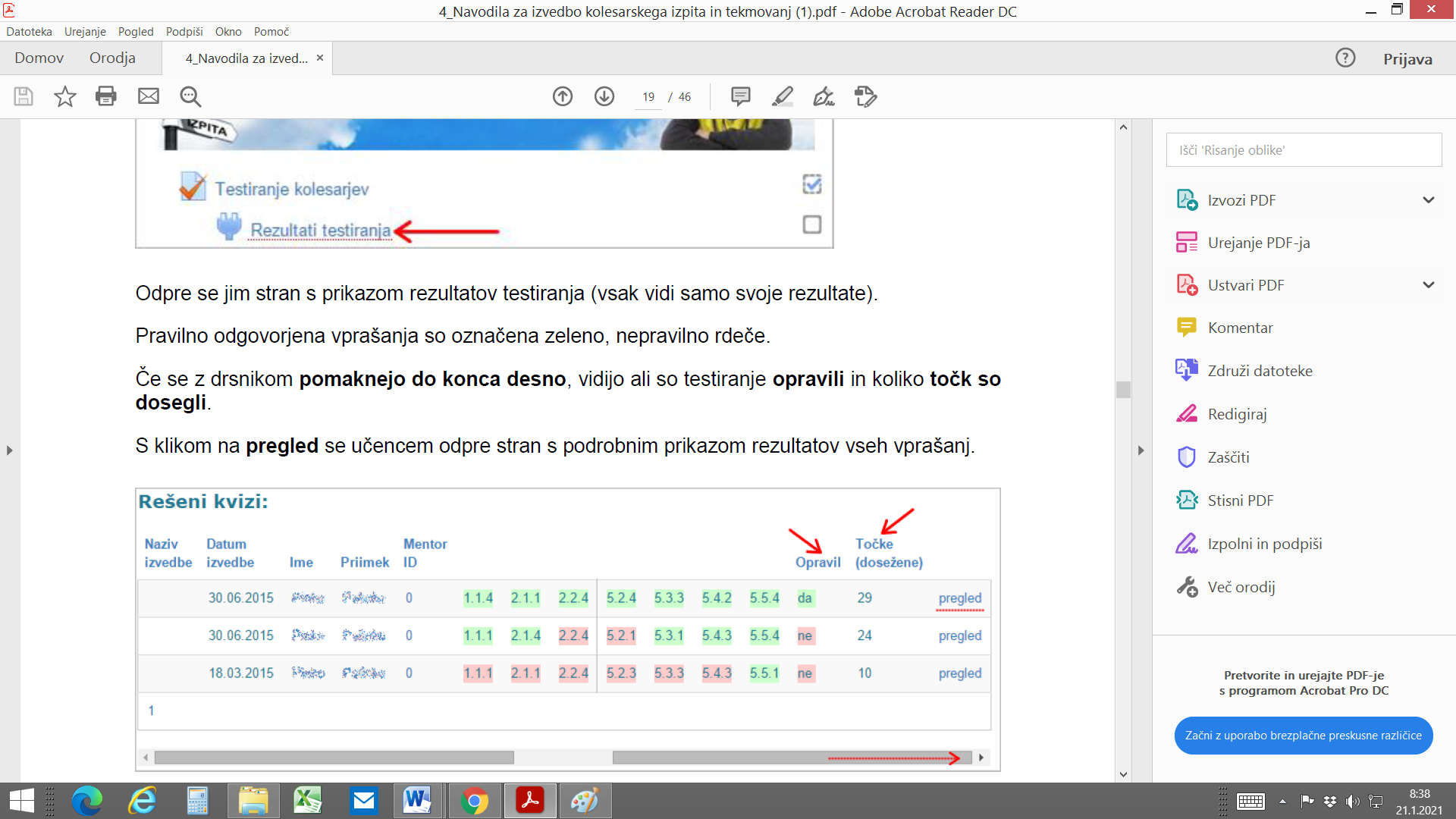 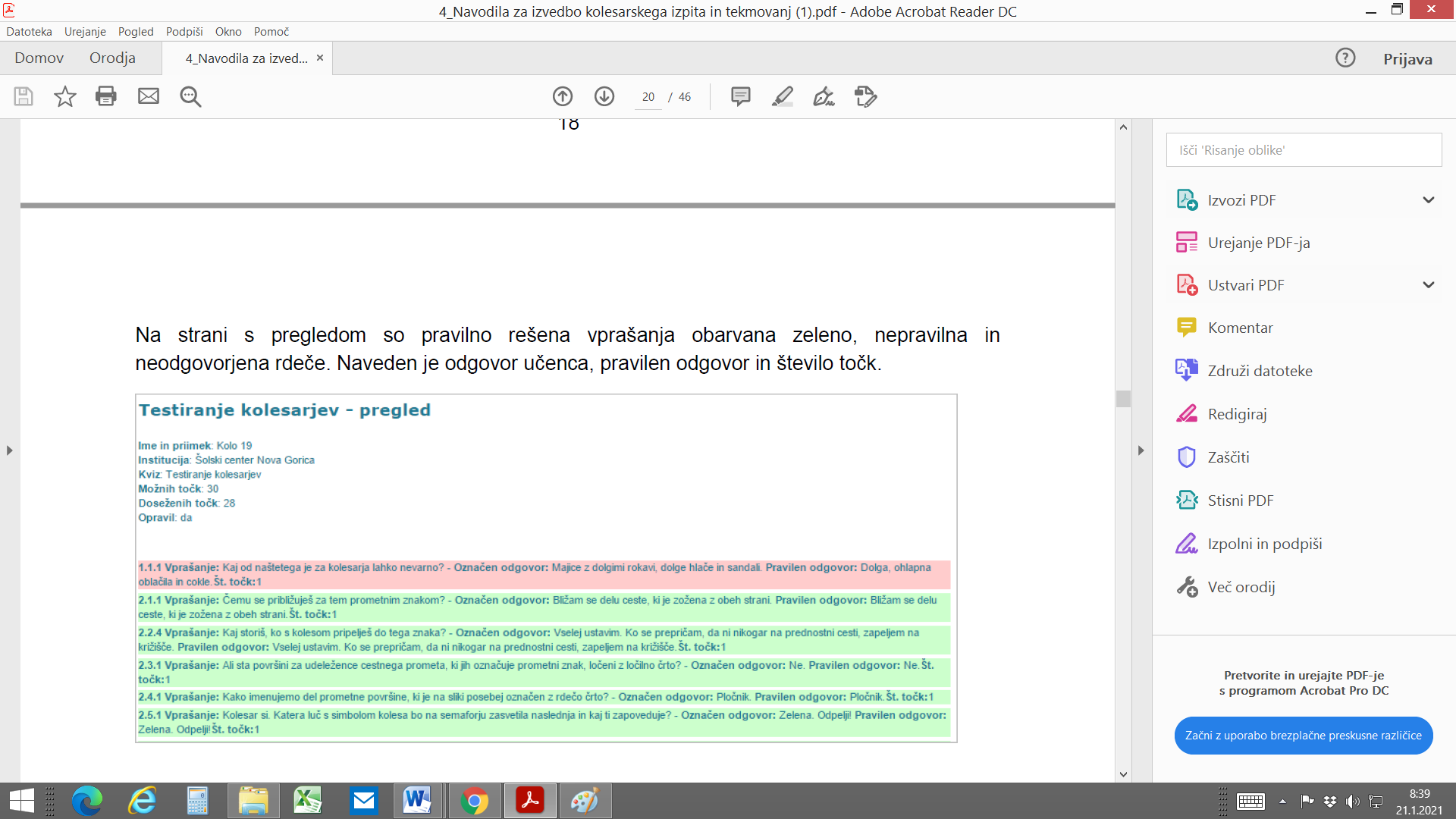 V primeru, da komu ne uspe, naj mi napiše na elektronsko pošto ali pa bomo šli prihodnji teden v video uri skozi postopek.Želim vam uspešno delo.Tone